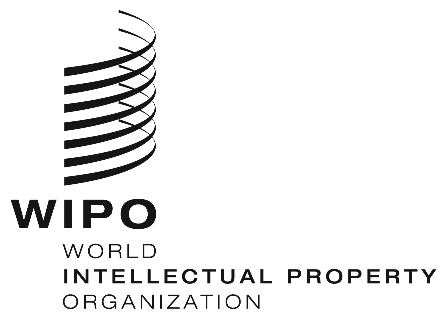 Geneva Act of the Lisbon Agreement on Appellations of Origin and Geographical IndicationsAccession by the Czech RepublicOn June 2, 2022, the Government of the Czech Republic deposited with the Director General of the World Intellectual Property Organization (WIPO) its instrument of accession to the Geneva Act of the Lisbon Agreement on Appellations of Origin and Geographical Indications (hereinafter referred to as “the Geneva Act of the Lisbon Agreement”), adopted in Geneva on May 20, 2015. Pursuant to Rule 4(1) of the Common Regulations under the Lisbon Agreement for the Protection of Appellations of Origin and their International Registration and the Geneva Act of the Lisbon Agreement on Appellations of Origin and Geographical Indications (hereinafter referred to as “the Common Regulations”), the Government of the Czech Republic has notified the following name and address of its Competent Authority for the purposes of the procedures under the Geneva Act of the Lisbon Agreement:  European CommissionDirectorate-General for Agriculture and Rural DevelopmentDirectorate B, Quality, Research & Innovation, OutreachRue de la Loi / Wetstraat 1301040 Bruxelles / BrusselTel:  +32 2 299 11 11E-mail:  AGRI-B3-GENEVA@ec.europa.eu Website:  www.ec.europa.eu/agriculture/Otherwise, the name and address of the Competent Authority designated by the Government of the Czech Republic for the purposes of the procedures under the Lisbon Agreement for the Protection of Appellations of Origin and their International Registration of October 31, 1958, remain unchanged, namely:  Industrial Property Office of the Czech RepublicAntonína Čermáka 2a160 68 Prague 6Czech RepublicTel:  +420 220 383 111Fax:  +420 224 324 718E-mail:  posta@upv.gov.cz Website:  https://upv.gov.cz/Pursuant to Rule 4(3) of the Common Regulations, the Competent Authority referred to in paragraph 2 above will make available information on the applicable procedures in its territory to challenge and enforce rights in appellations of origin and geographical indications.  This information will be published at:  https://www.wipo.int/lisbon/en/applicable_procedures.htm.The Geneva Act of the Lisbon Agreement will enter into force, with respect to the Czech Republic, on September 2, 2022.August 23, 2022Information Notice NO. 4/2022